Southern ohio council of governments1 - SOCOG Employment Application Form.docx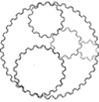 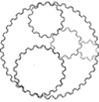 Employment Application (Please Print)Applicant InformationApplicant InformationApplicant InformationApplicant InformationApplicant InformationApplicant InformationApplicant InformationApplicant InformationApplicant InformationApplicant InformationApplicant InformationApplicant InformationApplicant InformationApplicant InformationApplicant InformationApplicant InformationApplicant InformationApplicant InformationApplicant InformationApplicant InformationApplicant InformationApplicant InformationApplicant InformationApplicant InformationApplicant InformationApplicant InformationApplicant InformationLast NameLast NameLast NameFirstM.I.M.I.DateDateStreet AddressStreet AddressStreet AddressStreet AddressApartment/Unit #Apartment/Unit #Apartment/Unit #Apartment/Unit #CityStateZIPPhoneE-mail AddressE-mail AddressE-mail AddressDate AvailableDate AvailableDate AvailableDate AvailableSocial Security No.Social Security No.Social Security No.Desired SalaryDesired SalaryDesired SalaryPosition Applied forPosition Applied forPosition Applied forPosition Applied forPosition Applied forPosition Applied forAre you a citizen of the United States?Are you a citizen of the United States?Are you a citizen of the United States?Are you a citizen of the United States?Are you a citizen of the United States?Are you a citizen of the United States?Are you a citizen of the United States?Are you a citizen of the United States?Are you a citizen of the United States?YES  YES  NO  NO  If no, are you authorized to work in the U.S.?If no, are you authorized to work in the U.S.?If no, are you authorized to work in the U.S.?If no, are you authorized to work in the U.S.?If no, are you authorized to work in the U.S.?If no, are you authorized to work in the U.S.?If no, are you authorized to work in the U.S.?If no, are you authorized to work in the U.S.?If no, are you authorized to work in the U.S.?If no, are you authorized to work in the U.S.?If no, are you authorized to work in the U.S.?YES  YES  NO  Have you ever worked for this company?Have you ever worked for this company?Have you ever worked for this company?Have you ever worked for this company?Have you ever worked for this company?Have you ever worked for this company?Have you ever worked for this company?Have you ever worked for this company?Have you ever worked for this company?YES  YES  NO  NO  If so, when?If so, when?If so, when?If so, when?Have you ever been convicted of a felony?Have you ever been convicted of a felony?Have you ever been convicted of a felony?Have you ever been convicted of a felony?Have you ever been convicted of a felony?Have you ever been convicted of a felony?Have you ever been convicted of a felony?Have you ever been convicted of a felony?Have you ever been convicted of a felony?YES  YES  NO  NO  If yes, explainIf yes, explainIf yes, explainIf yes, explainEducationEducationEducationEducationEducationEducationEducationEducationEducationEducationEducationEducationEducationEducationEducationEducationEducationEducationEducationEducationEducationEducationEducationEducationEducationEducationEducationHigh SchoolHigh SchoolHigh SchoolAddressAddressFromFromToToDid you graduate?Did you graduate?Did you graduate?YES  YES  NO  NO  NO  DegreeDegreeDegreeCollegeCollegeAddressAddressFromFromToToDid you graduate?Did you graduate?Did you graduate?YES  YES  NO  NO  NO  DegreeDegreeDegreeOtherOtherAddressAddressFromFromToToDid you graduate?Did you graduate?Did you graduate?YES  YES  NO  NO  NO  DegreeDegreeDegreeReferencesReferencesReferencesReferencesReferencesReferencesReferencesReferencesReferencesReferencesReferencesReferencesReferencesReferencesReferencesReferencesReferencesReferencesReferencesReferencesReferencesReferencesReferencesReferencesReferencesReferencesReferencesPlease list three professional references.Please list three professional references.Please list three professional references.Please list three professional references.Please list three professional references.Please list three professional references.Please list three professional references.Please list three professional references.Please list three professional references.Please list three professional references.Please list three professional references.Please list three professional references.Please list three professional references.Please list three professional references.Please list three professional references.Please list three professional references.Please list three professional references.Please list three professional references.Please list three professional references.Please list three professional references.Please list three professional references.Please list three professional references.Please list three professional references.Please list three professional references.Please list three professional references.Please list three professional references.Please list three professional references.Full NameFull NameFull NameRelationshipRelationshipRelationshipRelationshipRelationshipCompanyCompanyCompanyPhonePhonePhonePhone(           )(           )(           )(           )(           )(           )(           )(           )(           )AddressAddressAddressFull NameFull NameFull NameRelationshipRelationshipRelationshipRelationshipRelationshipCompanyCompanyCompanyPhonePhonePhonePhone(           )(           )(           )(           )(           )(           )(           )(           )(           )AddressAddressAddressFull NameFull NameFull NameRelationshipRelationshipRelationshipRelationshipRelationshipCompanyCompanyCompanyPhonePhonePhonePhone(           )(           )(           )(           )(           )(           )(           )(           )(           )AddressAddressAddressPrevious EmploymentPrevious EmploymentPrevious EmploymentPrevious EmploymentPrevious EmploymentPrevious EmploymentPrevious EmploymentPrevious EmploymentPrevious EmploymentPrevious EmploymentPrevious EmploymentPrevious EmploymentPrevious EmploymentPrevious EmploymentPrevious EmploymentPrevious EmploymentPrevious EmploymentPrevious EmploymentPrevious EmploymentPrevious EmploymentCompanyCompanyCompanyPhone(           )(           )(           )(           )(           )(           )(           )AddressAddressSupervisorSupervisorJob TitleJob TitleStarting SalaryStarting Salary$$$Ending SalaryEnding SalaryEnding SalaryEnding Salary$ResponsibilitiesResponsibilitiesResponsibilitiesResponsibilitiesResponsibilitiesFromToToReason for LeavingReason for LeavingMay we contact your previous supervisor for a reference?May we contact your previous supervisor for a reference?May we contact your previous supervisor for a reference?May we contact your previous supervisor for a reference?May we contact your previous supervisor for a reference?May we contact your previous supervisor for a reference?May we contact your previous supervisor for a reference?May we contact your previous supervisor for a reference?May we contact your previous supervisor for a reference?May we contact your previous supervisor for a reference?May we contact your previous supervisor for a reference?YES  NO  CompanyCompanyCompanyPhone(         )(         )(         )(         )(         )(         )(         )AddressAddressSupervisorSupervisorJob TitleJob TitleStarting SalaryStarting Salary$$$Ending SalaryEnding SalaryEnding SalaryEnding Salary$ResponsibilitiesResponsibilitiesResponsibilitiesResponsibilitiesResponsibilitiesFromToToReason for LeavingReason for LeavingMay we contact your previous supervisor for a reference?May we contact your previous supervisor for a reference?May we contact your previous supervisor for a reference?May we contact your previous supervisor for a reference?May we contact your previous supervisor for a reference?May we contact your previous supervisor for a reference?May we contact your previous supervisor for a reference?May we contact your previous supervisor for a reference?May we contact your previous supervisor for a reference?May we contact your previous supervisor for a reference?May we contact your previous supervisor for a reference?YES  NO  CompanyCompanyPhone(         )(         )(         )(         )(         )(         )(         )AddressAddressSupervisorSupervisorJob TitleJob TitleStarting SalaryStarting Salary$$$Ending SalaryEnding SalaryEnding SalaryEnding Salary$ResponsibilitiesResponsibilitiesResponsibilitiesResponsibilitiesResponsibilitiesFromToToReason for LeavingReason for LeavingMay we contact your previous supervisor for a reference?May we contact your previous supervisor for a reference?May we contact your previous supervisor for a reference?May we contact your previous supervisor for a reference?May we contact your previous supervisor for a reference?May we contact your previous supervisor for a reference?May we contact your previous supervisor for a reference?May we contact your previous supervisor for a reference?May we contact your previous supervisor for a reference?May we contact your previous supervisor for a reference?May we contact your previous supervisor for a reference?YES  NO  CompanyCompanyPhone(         )(         )(         )(         )(         )(         )(         )AddressAddressSupervisorSupervisorJob TitleJob TitleStarting SalaryStarting Salary$$$Ending SalaryEnding SalaryEnding SalaryEnding Salary$ResponsibilitiesResponsibilitiesResponsibilitiesResponsibilitiesResponsibilitiesFromToToReason for LeavingReason for LeavingMay we contact your previous supervisor for a reference?May we contact your previous supervisor for a reference?May we contact your previous supervisor for a reference?May we contact your previous supervisor for a reference?May we contact your previous supervisor for a reference?May we contact your previous supervisor for a reference?May we contact your previous supervisor for a reference?May we contact your previous supervisor for a reference?May we contact your previous supervisor for a reference?May we contact your previous supervisor for a reference?May we contact your previous supervisor for a reference?YES  NO  Military ServiceMilitary ServiceMilitary ServiceMilitary ServiceMilitary ServiceMilitary ServiceMilitary ServiceMilitary ServiceMilitary ServiceMilitary ServiceMilitary ServiceMilitary ServiceMilitary ServiceMilitary ServiceMilitary ServiceMilitary ServiceMilitary ServiceMilitary ServiceMilitary ServiceMilitary ServiceBranchBranchFromFromToRank at DischargeRank at DischargeRank at DischargeRank at DischargeRank at DischargeRank at DischargeType of DischargeType of DischargeType of DischargeType of DischargeType of DischargeIf other than honorable, explainIf other than honorable, explainIf other than honorable, explainIf other than honorable, explainIf other than honorable, explainIf other than honorable, explainIf other than honorable, explainIf other than honorable, explainDisclaimer and SignatureDisclaimer and SignatureDisclaimer and SignatureDisclaimer and SignatureDisclaimer and SignatureDisclaimer and SignatureDisclaimer and SignatureDisclaimer and SignatureDisclaimer and SignatureDisclaimer and SignatureDisclaimer and SignatureDisclaimer and SignatureDisclaimer and SignatureDisclaimer and SignatureDisclaimer and SignatureDisclaimer and SignatureDisclaimer and SignatureDisclaimer and SignatureDisclaimer and SignatureDisclaimer and SignatureI authorize investigation of all statements contained herein and the references and employers listed above to give you any and all information concerning my previous employment and any pertinent information they may have, personal or otherwise and release the company from all liability for any damage that may result from utilization of such information.I also understand and agree that no representative of this company has any authority to enter into any agreement for employment for any specified period of time, or to make any agreement contrary to the foregoing, unless it is in writing and signed by an authorized company representative.Pursuant to the Ohio Administrative Code section 5123:2-2-02, the Southern Ohio Council of Governments is required to conduct background investigations for purposes of employment. Please note that per 5123:2-2-02, there are five tiers of disqualifying offenses with corresponding time periods that preclude an applicant from being employed with this agency. Therefore, all applicants under final considerations will be required to submit to a background check through the Bureau of Criminal Identification and Investigation. For more information, please review OAC 5123:2-2-02. Your signature below verifies only that you understand our requirement to conduct background checks following job offers. Your signature also verifies that you further understand that all prospective employees must pass a drug test prior to being hired.Please read and agree to the following acknowledgments:I have read the Disclaimer and understand a background check is required following job offers.           YESI understand all prospective employees must pass a drug test prior to being hired.             YESI certify that all the information on this application and any supporting documents are complete and accurate.  I understand that omissions or misrepresentations may result in a refusal to hire or termination.             YESI authorize investigation of all statements contained herein and the references and employers listed above to give you any and all information concerning my previous employment and any pertinent information they may have, personal or otherwise and release the company from all liability for any damage that may result from utilization of such information.I also understand and agree that no representative of this company has any authority to enter into any agreement for employment for any specified period of time, or to make any agreement contrary to the foregoing, unless it is in writing and signed by an authorized company representative.Pursuant to the Ohio Administrative Code section 5123:2-2-02, the Southern Ohio Council of Governments is required to conduct background investigations for purposes of employment. Please note that per 5123:2-2-02, there are five tiers of disqualifying offenses with corresponding time periods that preclude an applicant from being employed with this agency. Therefore, all applicants under final considerations will be required to submit to a background check through the Bureau of Criminal Identification and Investigation. For more information, please review OAC 5123:2-2-02. Your signature below verifies only that you understand our requirement to conduct background checks following job offers. Your signature also verifies that you further understand that all prospective employees must pass a drug test prior to being hired.Please read and agree to the following acknowledgments:I have read the Disclaimer and understand a background check is required following job offers.           YESI understand all prospective employees must pass a drug test prior to being hired.             YESI certify that all the information on this application and any supporting documents are complete and accurate.  I understand that omissions or misrepresentations may result in a refusal to hire or termination.             YESI authorize investigation of all statements contained herein and the references and employers listed above to give you any and all information concerning my previous employment and any pertinent information they may have, personal or otherwise and release the company from all liability for any damage that may result from utilization of such information.I also understand and agree that no representative of this company has any authority to enter into any agreement for employment for any specified period of time, or to make any agreement contrary to the foregoing, unless it is in writing and signed by an authorized company representative.Pursuant to the Ohio Administrative Code section 5123:2-2-02, the Southern Ohio Council of Governments is required to conduct background investigations for purposes of employment. Please note that per 5123:2-2-02, there are five tiers of disqualifying offenses with corresponding time periods that preclude an applicant from being employed with this agency. Therefore, all applicants under final considerations will be required to submit to a background check through the Bureau of Criminal Identification and Investigation. For more information, please review OAC 5123:2-2-02. Your signature below verifies only that you understand our requirement to conduct background checks following job offers. Your signature also verifies that you further understand that all prospective employees must pass a drug test prior to being hired.Please read and agree to the following acknowledgments:I have read the Disclaimer and understand a background check is required following job offers.           YESI understand all prospective employees must pass a drug test prior to being hired.             YESI certify that all the information on this application and any supporting documents are complete and accurate.  I understand that omissions or misrepresentations may result in a refusal to hire or termination.             YESI authorize investigation of all statements contained herein and the references and employers listed above to give you any and all information concerning my previous employment and any pertinent information they may have, personal or otherwise and release the company from all liability for any damage that may result from utilization of such information.I also understand and agree that no representative of this company has any authority to enter into any agreement for employment for any specified period of time, or to make any agreement contrary to the foregoing, unless it is in writing and signed by an authorized company representative.Pursuant to the Ohio Administrative Code section 5123:2-2-02, the Southern Ohio Council of Governments is required to conduct background investigations for purposes of employment. Please note that per 5123:2-2-02, there are five tiers of disqualifying offenses with corresponding time periods that preclude an applicant from being employed with this agency. Therefore, all applicants under final considerations will be required to submit to a background check through the Bureau of Criminal Identification and Investigation. For more information, please review OAC 5123:2-2-02. Your signature below verifies only that you understand our requirement to conduct background checks following job offers. Your signature also verifies that you further understand that all prospective employees must pass a drug test prior to being hired.Please read and agree to the following acknowledgments:I have read the Disclaimer and understand a background check is required following job offers.           YESI understand all prospective employees must pass a drug test prior to being hired.             YESI certify that all the information on this application and any supporting documents are complete and accurate.  I understand that omissions or misrepresentations may result in a refusal to hire or termination.             YESI authorize investigation of all statements contained herein and the references and employers listed above to give you any and all information concerning my previous employment and any pertinent information they may have, personal or otherwise and release the company from all liability for any damage that may result from utilization of such information.I also understand and agree that no representative of this company has any authority to enter into any agreement for employment for any specified period of time, or to make any agreement contrary to the foregoing, unless it is in writing and signed by an authorized company representative.Pursuant to the Ohio Administrative Code section 5123:2-2-02, the Southern Ohio Council of Governments is required to conduct background investigations for purposes of employment. Please note that per 5123:2-2-02, there are five tiers of disqualifying offenses with corresponding time periods that preclude an applicant from being employed with this agency. Therefore, all applicants under final considerations will be required to submit to a background check through the Bureau of Criminal Identification and Investigation. For more information, please review OAC 5123:2-2-02. Your signature below verifies only that you understand our requirement to conduct background checks following job offers. Your signature also verifies that you further understand that all prospective employees must pass a drug test prior to being hired.Please read and agree to the following acknowledgments:I have read the Disclaimer and understand a background check is required following job offers.           YESI understand all prospective employees must pass a drug test prior to being hired.             YESI certify that all the information on this application and any supporting documents are complete and accurate.  I understand that omissions or misrepresentations may result in a refusal to hire or termination.             YESI authorize investigation of all statements contained herein and the references and employers listed above to give you any and all information concerning my previous employment and any pertinent information they may have, personal or otherwise and release the company from all liability for any damage that may result from utilization of such information.I also understand and agree that no representative of this company has any authority to enter into any agreement for employment for any specified period of time, or to make any agreement contrary to the foregoing, unless it is in writing and signed by an authorized company representative.Pursuant to the Ohio Administrative Code section 5123:2-2-02, the Southern Ohio Council of Governments is required to conduct background investigations for purposes of employment. Please note that per 5123:2-2-02, there are five tiers of disqualifying offenses with corresponding time periods that preclude an applicant from being employed with this agency. Therefore, all applicants under final considerations will be required to submit to a background check through the Bureau of Criminal Identification and Investigation. For more information, please review OAC 5123:2-2-02. Your signature below verifies only that you understand our requirement to conduct background checks following job offers. Your signature also verifies that you further understand that all prospective employees must pass a drug test prior to being hired.Please read and agree to the following acknowledgments:I have read the Disclaimer and understand a background check is required following job offers.           YESI understand all prospective employees must pass a drug test prior to being hired.             YESI certify that all the information on this application and any supporting documents are complete and accurate.  I understand that omissions or misrepresentations may result in a refusal to hire or termination.             YESI authorize investigation of all statements contained herein and the references and employers listed above to give you any and all information concerning my previous employment and any pertinent information they may have, personal or otherwise and release the company from all liability for any damage that may result from utilization of such information.I also understand and agree that no representative of this company has any authority to enter into any agreement for employment for any specified period of time, or to make any agreement contrary to the foregoing, unless it is in writing and signed by an authorized company representative.Pursuant to the Ohio Administrative Code section 5123:2-2-02, the Southern Ohio Council of Governments is required to conduct background investigations for purposes of employment. Please note that per 5123:2-2-02, there are five tiers of disqualifying offenses with corresponding time periods that preclude an applicant from being employed with this agency. Therefore, all applicants under final considerations will be required to submit to a background check through the Bureau of Criminal Identification and Investigation. For more information, please review OAC 5123:2-2-02. Your signature below verifies only that you understand our requirement to conduct background checks following job offers. Your signature also verifies that you further understand that all prospective employees must pass a drug test prior to being hired.Please read and agree to the following acknowledgments:I have read the Disclaimer and understand a background check is required following job offers.           YESI understand all prospective employees must pass a drug test prior to being hired.             YESI certify that all the information on this application and any supporting documents are complete and accurate.  I understand that omissions or misrepresentations may result in a refusal to hire or termination.             YESI authorize investigation of all statements contained herein and the references and employers listed above to give you any and all information concerning my previous employment and any pertinent information they may have, personal or otherwise and release the company from all liability for any damage that may result from utilization of such information.I also understand and agree that no representative of this company has any authority to enter into any agreement for employment for any specified period of time, or to make any agreement contrary to the foregoing, unless it is in writing and signed by an authorized company representative.Pursuant to the Ohio Administrative Code section 5123:2-2-02, the Southern Ohio Council of Governments is required to conduct background investigations for purposes of employment. Please note that per 5123:2-2-02, there are five tiers of disqualifying offenses with corresponding time periods that preclude an applicant from being employed with this agency. Therefore, all applicants under final considerations will be required to submit to a background check through the Bureau of Criminal Identification and Investigation. For more information, please review OAC 5123:2-2-02. Your signature below verifies only that you understand our requirement to conduct background checks following job offers. Your signature also verifies that you further understand that all prospective employees must pass a drug test prior to being hired.Please read and agree to the following acknowledgments:I have read the Disclaimer and understand a background check is required following job offers.           YESI understand all prospective employees must pass a drug test prior to being hired.             YESI certify that all the information on this application and any supporting documents are complete and accurate.  I understand that omissions or misrepresentations may result in a refusal to hire or termination.             YESI authorize investigation of all statements contained herein and the references and employers listed above to give you any and all information concerning my previous employment and any pertinent information they may have, personal or otherwise and release the company from all liability for any damage that may result from utilization of such information.I also understand and agree that no representative of this company has any authority to enter into any agreement for employment for any specified period of time, or to make any agreement contrary to the foregoing, unless it is in writing and signed by an authorized company representative.Pursuant to the Ohio Administrative Code section 5123:2-2-02, the Southern Ohio Council of Governments is required to conduct background investigations for purposes of employment. Please note that per 5123:2-2-02, there are five tiers of disqualifying offenses with corresponding time periods that preclude an applicant from being employed with this agency. Therefore, all applicants under final considerations will be required to submit to a background check through the Bureau of Criminal Identification and Investigation. For more information, please review OAC 5123:2-2-02. Your signature below verifies only that you understand our requirement to conduct background checks following job offers. Your signature also verifies that you further understand that all prospective employees must pass a drug test prior to being hired.Please read and agree to the following acknowledgments:I have read the Disclaimer and understand a background check is required following job offers.           YESI understand all prospective employees must pass a drug test prior to being hired.             YESI certify that all the information on this application and any supporting documents are complete and accurate.  I understand that omissions or misrepresentations may result in a refusal to hire or termination.             YESI authorize investigation of all statements contained herein and the references and employers listed above to give you any and all information concerning my previous employment and any pertinent information they may have, personal or otherwise and release the company from all liability for any damage that may result from utilization of such information.I also understand and agree that no representative of this company has any authority to enter into any agreement for employment for any specified period of time, or to make any agreement contrary to the foregoing, unless it is in writing and signed by an authorized company representative.Pursuant to the Ohio Administrative Code section 5123:2-2-02, the Southern Ohio Council of Governments is required to conduct background investigations for purposes of employment. Please note that per 5123:2-2-02, there are five tiers of disqualifying offenses with corresponding time periods that preclude an applicant from being employed with this agency. Therefore, all applicants under final considerations will be required to submit to a background check through the Bureau of Criminal Identification and Investigation. For more information, please review OAC 5123:2-2-02. Your signature below verifies only that you understand our requirement to conduct background checks following job offers. Your signature also verifies that you further understand that all prospective employees must pass a drug test prior to being hired.Please read and agree to the following acknowledgments:I have read the Disclaimer and understand a background check is required following job offers.           YESI understand all prospective employees must pass a drug test prior to being hired.             YESI certify that all the information on this application and any supporting documents are complete and accurate.  I understand that omissions or misrepresentations may result in a refusal to hire or termination.             YESI authorize investigation of all statements contained herein and the references and employers listed above to give you any and all information concerning my previous employment and any pertinent information they may have, personal or otherwise and release the company from all liability for any damage that may result from utilization of such information.I also understand and agree that no representative of this company has any authority to enter into any agreement for employment for any specified period of time, or to make any agreement contrary to the foregoing, unless it is in writing and signed by an authorized company representative.Pursuant to the Ohio Administrative Code section 5123:2-2-02, the Southern Ohio Council of Governments is required to conduct background investigations for purposes of employment. Please note that per 5123:2-2-02, there are five tiers of disqualifying offenses with corresponding time periods that preclude an applicant from being employed with this agency. Therefore, all applicants under final considerations will be required to submit to a background check through the Bureau of Criminal Identification and Investigation. For more information, please review OAC 5123:2-2-02. Your signature below verifies only that you understand our requirement to conduct background checks following job offers. Your signature also verifies that you further understand that all prospective employees must pass a drug test prior to being hired.Please read and agree to the following acknowledgments:I have read the Disclaimer and understand a background check is required following job offers.           YESI understand all prospective employees must pass a drug test prior to being hired.             YESI certify that all the information on this application and any supporting documents are complete and accurate.  I understand that omissions or misrepresentations may result in a refusal to hire or termination.             YESI authorize investigation of all statements contained herein and the references and employers listed above to give you any and all information concerning my previous employment and any pertinent information they may have, personal or otherwise and release the company from all liability for any damage that may result from utilization of such information.I also understand and agree that no representative of this company has any authority to enter into any agreement for employment for any specified period of time, or to make any agreement contrary to the foregoing, unless it is in writing and signed by an authorized company representative.Pursuant to the Ohio Administrative Code section 5123:2-2-02, the Southern Ohio Council of Governments is required to conduct background investigations for purposes of employment. Please note that per 5123:2-2-02, there are five tiers of disqualifying offenses with corresponding time periods that preclude an applicant from being employed with this agency. Therefore, all applicants under final considerations will be required to submit to a background check through the Bureau of Criminal Identification and Investigation. For more information, please review OAC 5123:2-2-02. Your signature below verifies only that you understand our requirement to conduct background checks following job offers. Your signature also verifies that you further understand that all prospective employees must pass a drug test prior to being hired.Please read and agree to the following acknowledgments:I have read the Disclaimer and understand a background check is required following job offers.           YESI understand all prospective employees must pass a drug test prior to being hired.             YESI certify that all the information on this application and any supporting documents are complete and accurate.  I understand that omissions or misrepresentations may result in a refusal to hire or termination.             YESI authorize investigation of all statements contained herein and the references and employers listed above to give you any and all information concerning my previous employment and any pertinent information they may have, personal or otherwise and release the company from all liability for any damage that may result from utilization of such information.I also understand and agree that no representative of this company has any authority to enter into any agreement for employment for any specified period of time, or to make any agreement contrary to the foregoing, unless it is in writing and signed by an authorized company representative.Pursuant to the Ohio Administrative Code section 5123:2-2-02, the Southern Ohio Council of Governments is required to conduct background investigations for purposes of employment. Please note that per 5123:2-2-02, there are five tiers of disqualifying offenses with corresponding time periods that preclude an applicant from being employed with this agency. Therefore, all applicants under final considerations will be required to submit to a background check through the Bureau of Criminal Identification and Investigation. For more information, please review OAC 5123:2-2-02. Your signature below verifies only that you understand our requirement to conduct background checks following job offers. Your signature also verifies that you further understand that all prospective employees must pass a drug test prior to being hired.Please read and agree to the following acknowledgments:I have read the Disclaimer and understand a background check is required following job offers.           YESI understand all prospective employees must pass a drug test prior to being hired.             YESI certify that all the information on this application and any supporting documents are complete and accurate.  I understand that omissions or misrepresentations may result in a refusal to hire or termination.             YESI authorize investigation of all statements contained herein and the references and employers listed above to give you any and all information concerning my previous employment and any pertinent information they may have, personal or otherwise and release the company from all liability for any damage that may result from utilization of such information.I also understand and agree that no representative of this company has any authority to enter into any agreement for employment for any specified period of time, or to make any agreement contrary to the foregoing, unless it is in writing and signed by an authorized company representative.Pursuant to the Ohio Administrative Code section 5123:2-2-02, the Southern Ohio Council of Governments is required to conduct background investigations for purposes of employment. Please note that per 5123:2-2-02, there are five tiers of disqualifying offenses with corresponding time periods that preclude an applicant from being employed with this agency. Therefore, all applicants under final considerations will be required to submit to a background check through the Bureau of Criminal Identification and Investigation. For more information, please review OAC 5123:2-2-02. Your signature below verifies only that you understand our requirement to conduct background checks following job offers. Your signature also verifies that you further understand that all prospective employees must pass a drug test prior to being hired.Please read and agree to the following acknowledgments:I have read the Disclaimer and understand a background check is required following job offers.           YESI understand all prospective employees must pass a drug test prior to being hired.             YESI certify that all the information on this application and any supporting documents are complete and accurate.  I understand that omissions or misrepresentations may result in a refusal to hire or termination.             YESI authorize investigation of all statements contained herein and the references and employers listed above to give you any and all information concerning my previous employment and any pertinent information they may have, personal or otherwise and release the company from all liability for any damage that may result from utilization of such information.I also understand and agree that no representative of this company has any authority to enter into any agreement for employment for any specified period of time, or to make any agreement contrary to the foregoing, unless it is in writing and signed by an authorized company representative.Pursuant to the Ohio Administrative Code section 5123:2-2-02, the Southern Ohio Council of Governments is required to conduct background investigations for purposes of employment. Please note that per 5123:2-2-02, there are five tiers of disqualifying offenses with corresponding time periods that preclude an applicant from being employed with this agency. Therefore, all applicants under final considerations will be required to submit to a background check through the Bureau of Criminal Identification and Investigation. For more information, please review OAC 5123:2-2-02. Your signature below verifies only that you understand our requirement to conduct background checks following job offers. Your signature also verifies that you further understand that all prospective employees must pass a drug test prior to being hired.Please read and agree to the following acknowledgments:I have read the Disclaimer and understand a background check is required following job offers.           YESI understand all prospective employees must pass a drug test prior to being hired.             YESI certify that all the information on this application and any supporting documents are complete and accurate.  I understand that omissions or misrepresentations may result in a refusal to hire or termination.             YESI authorize investigation of all statements contained herein and the references and employers listed above to give you any and all information concerning my previous employment and any pertinent information they may have, personal or otherwise and release the company from all liability for any damage that may result from utilization of such information.I also understand and agree that no representative of this company has any authority to enter into any agreement for employment for any specified period of time, or to make any agreement contrary to the foregoing, unless it is in writing and signed by an authorized company representative.Pursuant to the Ohio Administrative Code section 5123:2-2-02, the Southern Ohio Council of Governments is required to conduct background investigations for purposes of employment. Please note that per 5123:2-2-02, there are five tiers of disqualifying offenses with corresponding time periods that preclude an applicant from being employed with this agency. Therefore, all applicants under final considerations will be required to submit to a background check through the Bureau of Criminal Identification and Investigation. For more information, please review OAC 5123:2-2-02. Your signature below verifies only that you understand our requirement to conduct background checks following job offers. Your signature also verifies that you further understand that all prospective employees must pass a drug test prior to being hired.Please read and agree to the following acknowledgments:I have read the Disclaimer and understand a background check is required following job offers.           YESI understand all prospective employees must pass a drug test prior to being hired.             YESI certify that all the information on this application and any supporting documents are complete and accurate.  I understand that omissions or misrepresentations may result in a refusal to hire or termination.             YESI authorize investigation of all statements contained herein and the references and employers listed above to give you any and all information concerning my previous employment and any pertinent information they may have, personal or otherwise and release the company from all liability for any damage that may result from utilization of such information.I also understand and agree that no representative of this company has any authority to enter into any agreement for employment for any specified period of time, or to make any agreement contrary to the foregoing, unless it is in writing and signed by an authorized company representative.Pursuant to the Ohio Administrative Code section 5123:2-2-02, the Southern Ohio Council of Governments is required to conduct background investigations for purposes of employment. Please note that per 5123:2-2-02, there are five tiers of disqualifying offenses with corresponding time periods that preclude an applicant from being employed with this agency. Therefore, all applicants under final considerations will be required to submit to a background check through the Bureau of Criminal Identification and Investigation. For more information, please review OAC 5123:2-2-02. Your signature below verifies only that you understand our requirement to conduct background checks following job offers. Your signature also verifies that you further understand that all prospective employees must pass a drug test prior to being hired.Please read and agree to the following acknowledgments:I have read the Disclaimer and understand a background check is required following job offers.           YESI understand all prospective employees must pass a drug test prior to being hired.             YESI certify that all the information on this application and any supporting documents are complete and accurate.  I understand that omissions or misrepresentations may result in a refusal to hire or termination.             YESI authorize investigation of all statements contained herein and the references and employers listed above to give you any and all information concerning my previous employment and any pertinent information they may have, personal or otherwise and release the company from all liability for any damage that may result from utilization of such information.I also understand and agree that no representative of this company has any authority to enter into any agreement for employment for any specified period of time, or to make any agreement contrary to the foregoing, unless it is in writing and signed by an authorized company representative.Pursuant to the Ohio Administrative Code section 5123:2-2-02, the Southern Ohio Council of Governments is required to conduct background investigations for purposes of employment. Please note that per 5123:2-2-02, there are five tiers of disqualifying offenses with corresponding time periods that preclude an applicant from being employed with this agency. Therefore, all applicants under final considerations will be required to submit to a background check through the Bureau of Criminal Identification and Investigation. For more information, please review OAC 5123:2-2-02. Your signature below verifies only that you understand our requirement to conduct background checks following job offers. Your signature also verifies that you further understand that all prospective employees must pass a drug test prior to being hired.Please read and agree to the following acknowledgments:I have read the Disclaimer and understand a background check is required following job offers.           YESI understand all prospective employees must pass a drug test prior to being hired.             YESI certify that all the information on this application and any supporting documents are complete and accurate.  I understand that omissions or misrepresentations may result in a refusal to hire or termination.             YESI authorize investigation of all statements contained herein and the references and employers listed above to give you any and all information concerning my previous employment and any pertinent information they may have, personal or otherwise and release the company from all liability for any damage that may result from utilization of such information.I also understand and agree that no representative of this company has any authority to enter into any agreement for employment for any specified period of time, or to make any agreement contrary to the foregoing, unless it is in writing and signed by an authorized company representative.Pursuant to the Ohio Administrative Code section 5123:2-2-02, the Southern Ohio Council of Governments is required to conduct background investigations for purposes of employment. Please note that per 5123:2-2-02, there are five tiers of disqualifying offenses with corresponding time periods that preclude an applicant from being employed with this agency. Therefore, all applicants under final considerations will be required to submit to a background check through the Bureau of Criminal Identification and Investigation. For more information, please review OAC 5123:2-2-02. Your signature below verifies only that you understand our requirement to conduct background checks following job offers. Your signature also verifies that you further understand that all prospective employees must pass a drug test prior to being hired.Please read and agree to the following acknowledgments:I have read the Disclaimer and understand a background check is required following job offers.           YESI understand all prospective employees must pass a drug test prior to being hired.             YESI certify that all the information on this application and any supporting documents are complete and accurate.  I understand that omissions or misrepresentations may result in a refusal to hire or termination.             YESI authorize investigation of all statements contained herein and the references and employers listed above to give you any and all information concerning my previous employment and any pertinent information they may have, personal or otherwise and release the company from all liability for any damage that may result from utilization of such information.I also understand and agree that no representative of this company has any authority to enter into any agreement for employment for any specified period of time, or to make any agreement contrary to the foregoing, unless it is in writing and signed by an authorized company representative.Pursuant to the Ohio Administrative Code section 5123:2-2-02, the Southern Ohio Council of Governments is required to conduct background investigations for purposes of employment. Please note that per 5123:2-2-02, there are five tiers of disqualifying offenses with corresponding time periods that preclude an applicant from being employed with this agency. Therefore, all applicants under final considerations will be required to submit to a background check through the Bureau of Criminal Identification and Investigation. For more information, please review OAC 5123:2-2-02. Your signature below verifies only that you understand our requirement to conduct background checks following job offers. Your signature also verifies that you further understand that all prospective employees must pass a drug test prior to being hired.Please read and agree to the following acknowledgments:I have read the Disclaimer and understand a background check is required following job offers.           YESI understand all prospective employees must pass a drug test prior to being hired.             YESI certify that all the information on this application and any supporting documents are complete and accurate.  I understand that omissions or misrepresentations may result in a refusal to hire or termination.             YESSignatureSignatureSignatureSignatureDate